FULL PROGRAM ASSESSMENT report - Summary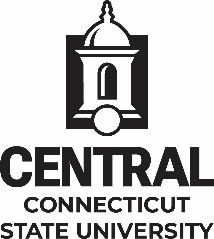 CCSU Full Assessment ReportSubmission Year: AY2024-25                  Data Years: through AY2023-24PREAMBLEWrite a brief description about degree or program using language that could be understood across disciplines; include context that can help the committee understand the history of assessment for this program. (2 to 4 sentences)In the space below, please share an outstanding moment of your program – can be any success, not necessarily related to assessment. In the space below, please share the challenges you face with assessment, within the program and/or department.  SECTION 1: LEARNING OUTCOMES (LO)Review your program LOs and compare to the criteria listed below. Check all that apply to the current program outcomes. Don't worry if one or more boxes are not checked. Please type your observations in the Other category.,  The LO's are based on skills, knowledge, or competencies that students should know by the time they graduate. For more information, click this link: https://bit.ly/LearningOutcomeGuidance  The LO statements are verb driven and take “students” as the grammatical subject. For example, verbs such as analyze or distinguish are stronger than words such as understand or know. For more information on verbs, click this link: https://bit.ly/LOVerbOptions  The LOs are written in clear, simple language for a lay audience.  The LOs are Outcomes discrete and measurable.Provide a numbered list of LOs for program graduates in the box below.SECTION 2 – FINDINGSFor each Learning Outcome: Describe how the learning outcome was evaluated in 1 or 2 sentences. For example: we used X to assess the learning outcome, and this is why it's an appropriate method; we used X evaluation system (e.g., exceeds, meets, does not meet) for X reason; the assessment was performed by X faculty. 
For the following questions, please provide your response for each of the program learning outcomes; if there are more than five, please choose the five most important outcomes for student learning.In the space below, please describe the findings and provide evidence for LO #1.In the space below, please describe the findings and provide evidence for LO #2.In the space below, please describe the findings and provide evidence for LO #3.In the space below, please describe the findings and provide evidence for LO #4.In the space below, please describe the findings and provide evidence for LO #5.In the space below, please describe the findings and provide evidence for LO #6.In the space below, please describe the findings for LO #7.Please upload a table(s) for each LO summarizing student performance with up to 5 years of data. For examples of how to present data, please click here: [Chemistry examples]. Be sure to include Table Name, Table Labels, Legend or Key if applicable, and trend data for up to 5 years.Insert table(s) for LO #1 here:Insert table(s) for LO #2 here:Insert table(s) for LO #3 here:Insert table(s) for LO #4 here:Insert table(s) for LO #5 here:Insert table(s) for LO #6 here:Insert table(s) for LO #7 here:SECTION 3 – ANALYSISProvide one short paragraph of analysis for each learning outcome. Each paragraph should describe a) what the current results mean, including identifying patterns of students' strengths and weaknesses, and b) how results have changed over time.  For an example, please click this link: [Chemistry Report]In the space below, please write the analysis for LO #1.In the space below, please write the analysis for LO #2.In the space below, please write the analysis for LO #3.In the space below, please write the analysis for LO #4.In the space below, please write the analysis for LO #5.In the space below, please write the analysis for LO #6.In the space below, please write the analysis for LO #7.SECTION 4 – USE of RESULTSBased on the results of your current assessment, what changes are you planning to make, if any? What changes have you made in your program in recent years?Describe plans (if any) for altering current learning outcomes, assessment methods, and/or rubrics.SECTION 5 – CURRICULUM MAPAssessment is cyclical in nature and is most effective when it is ongoing and systematic. Using a table format, please insert a Curriculum Map, detailing when assessments will take place for each LO and in what course(s). Insert Curriculum Map Here:SECTION 6 – 5-YEAR ASSESSMENT PLANPlease provide your assessment plan for the next five years.Insert Assessment Plan Here:SECTION 7 – ASSESSMENT of General Education Learning OutcomesPlease complete this section for all undergraduate programs. For a list of GenEd LOs, please click here.SECTION 8 – RUBRIC(S) APPENDIXPlease insert rubric(s) for LO #1 here:Please insert rubric(s) for LO #2 here:Please insert rubric(s) for LO #3 here:Please insert rubric(s) for LO #4 here:Please insert rubric(s) for LO #5 here:Please insert rubric(s) for LO #6 here:Please insert rubric(s) for LO #7 here:Thank you for submitting the Full Report for your program. The Academic Assessment Committee will review your report and will host a conversation meeting with you shortly thereafter. If you have any questions or concerns, please contact Martie Kaczmarek, Assessment Coordinator, OIRA, at mkaczmarek@ccsu.edu or call ext.22304.Department:  Report Type:   SUMMARYProgram Name:  Degree Award Level:  Report Preparer:  Academic Year Data:  2023-24Program Structure:  Date Report Completed: Accreditation Agency (If Applicable):  Semester/Year Next Self Study Due:  Program Assessment QuestionResponseURL: Provide the URL where the learning outcomes (LO) can be viewed.  Type URL here:  Assessment Instruments: Please list the source(s) of the data/evidence, other than GPA, that is/are used to assess the stated outcomes? (e.g., capstone course, portfolio review and scoring rubric, licensure examination, etc.) List assessment instruments here:3)	Interpretation: Who interprets the evidence? (e.g., faculty, Admin. assistant, etc.).Who interprets the data?4)	Results: Since the last submitted report, list:a. The conclusion(s) drawn, noting strengths and weaknesses. b. The changes that were or will be made as a result of those conclusion(s).What changes were made last year?What are the results of those changes?Strengths in your Assessment Process: What about your assessment process is working well?  What are the strengths of the program’s assessment process?Improvements to your Your Assessment Process: List ways in which your assessment process needs to be improved based on student data. (A brief summary of changes to assessment plan can be reported here) What improvements will be made this year based on the assessment data?General Education Assessment: Does this program have course(s) eligible for General Education credit? If yes, what is the current assessment practice? [If not applicable, please type N/A]General Education Assessment: Please list the department faculty who have participated in our General Education Assessment Initiative. (For graduate degree programs, please type N/A.)If applicable, list Faculty member(s) participating in our GenEd Assessment Initiative:Name of Department:Program Name and Level (BS, MA, etc.)Name of Report Preparer(s)Date Report was Completed:Semester of Last Program ReviewSemester of Next Program ReviewDoes your department have an Assessment CommitteeIf you have an Assessment Committee, how often does it meet? If not, please skipHow many full-time faculty do you have in your department? [Please use OIRA Faculty Headcount Data]How many students are in this program? [Please use OIRA Enrollment Data]Other: LO #1LO #2LO #3LO #4LO #5LO #6LO #7Has the department participated in the assessment of General Education Learning Outcomes over the past five years?List the faculty that have participated and the associated learning outcome(s)Would you in be interested in participating in our General Education Outcomes Assessment to help advance student learning in these important areas?Has your department collected data on your GenEd programs?